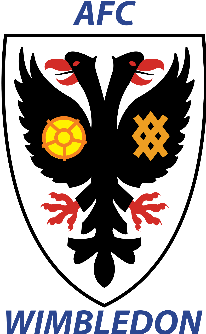 Volunteer information and declarationVolunteers are a vital and valued part of AFC Wimbledon, and the Club is very grateful to you for volunteering.Please complete the form below, sign and return copies to your team leader and to the VLO.The information you provide will be held on the Club’s volunteer databases, held by the Volunteer Liaison Office (VLO), Rick Thomas. The information will be held in line with the Club’s Data Privacy Policy and be used for the purpose of administration, and shared with others in the Club, as appropriate in relation to volunteering.By signing below you are confirming that:You are happy to have your details on the volunteer databases and to be contacted regarding volunteering. The data will be held for the purpose of administration.You consent to your details being shared with your team leader.You consent to your details being shared with other areas of the club relating to volunteering (e.g. your team leader and the Club office, to invite you to volunteer events).That you are either (i) 18 years old or older, or (ii) signing as parent/guardian on behalf of someone who is under 18 and who has your consent to be a volunteer.That you have received a copy of the Volunteer Charter, which covers how the Club and our volunteers work together, and will perform your volunteering duties according to its guidelines.That you are aware of which team that you are primarily volunteering for and have the name and contact details of your volunteer team leader and/or the Volunteer Liaison Officer.Volunteer signature: _______________________________________________Name of parent/guardian (for under-18s): ______________________________Signature of parent/guardian (for under-18s): ___________________________NameAddressTelephone Number (mobile)Alternative Telephone NumberEmail AddressEmail address of parent/guardian (for under-18s)Date of Birth for volunteers aged under 18Skills and areas of interest relating to volunteering and working group/team you are volunteering forNext of kin (whom to contact in case of accident/injury whilst volunteering)Name: Contact telephone Number: